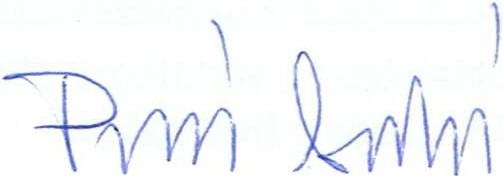 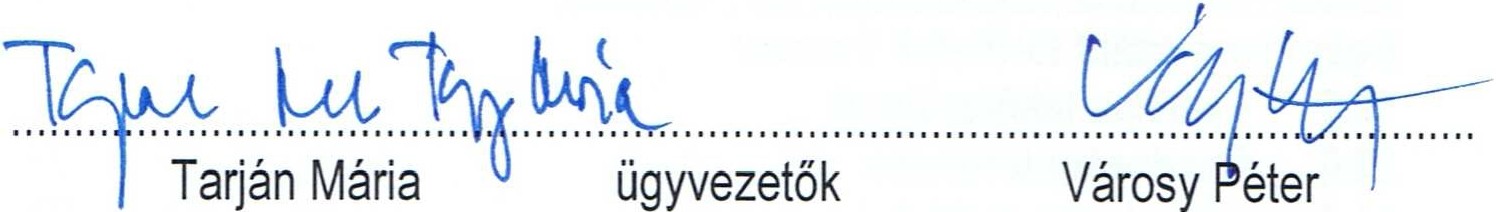 MMódosította: a  13/2014.(V.23.)önkormányzati rendelet(egységes szerkezetben)